Escola de Comunicações e Artes - ECA USPMétodos de Pesquisa em Turismo CRP0485 - Prof. Débora BragaBreno Augusto C. e Silva - 10741573Clara Ribeiro Silva - 10876517 Isabeli de Brito Pereira - 10787491Marina Simão Barbosa -  10350747Rosangela Moreira da Silva - 10801990Shirley Silva Sousa  10741552Equipamentos Turísticos da Região do Vale HistóricoEste busca analisar os equipamentos e serviços turísticos, descritos como um conjunto de empreendimentos e negócios de relacionados ao turismo e indispensáveis para seu desenvolvimento. Dentre todos os serviços e equipamentos  apresentados  os meios de hospedagem equipamentos de alimentos e bebidas (A&B) agências de turismo, locadoras de veículos e guias de turismo. Tabela 1 – Principais Meios de Hospedagem dos Municípios do Vale Histórico Paulista(Fonte: , 2020)Na cidade de Arapei foram levantados apenas 5 estabelecimentos de meios de hospedagem, não sendo preciso fazer uma seleção das principais, dentro deles, o que mais se destaca é a Pousada Ver.A.Vista com avaliação média em 5. Em Alimentos e Bebidas, apenas 2 equipamentos foram levantados, sendo o Restaurante da Dona Licéia o único com avaliação na plataforma TripAdvisor.Em Areais, foram levantados 7 equipamentos hoteleiros, sendo os listados acima os cinco mais bem avaliados com o primeiro tendo uma nota média de 4,8 nas plataformas de avaliação. Em A&B também foram levantados o total de sete estabelecimento, sendo o mais bem  avaliado o bar Guta Bar, com uma média de 5 estrelas. Em Bananal, foi possível levantar 20 tipos de meios de hospedagem, sendo o Villas da Bocaina o mais bem avaliado de todos (4,90). Em Alimentos e Bebidas, o total de estabelecimentos levantados foram de 38, colocando Bananal como a cidade da Região do Vale Histórico com a maior quantidade de instalações do setor, sendo o Restaurante B da Bocaina apresentando a maior nota (4,97).Em Queluz, o total de equipamentos hoteleiros levantados foi 9, sendo o Sítio Saracura o mais bem avaliado, com nota em 4,95. Em A&B, foram levantados 32 estabelecimentos, com o Restaurante Filadelfo em primeiro lugar com a nota mais alta de todos os estabelecimentos de A&B da cidade, com nota em 4,90.Em São José do Barreiro foi levantado 27 equipamentos de meios de hospedagem, tornando-se a cidade da Região do Vale Histórico com a maior quantidade de equipamentos hoteleiros, com a Pousada Fazenda São Francisco a mais bem avaliada (4,97). No setor de A&B conta com 19 estabelecimento, tendo também a Fazenda São Francisco em destaque.2.6. SilveirasTabela 6 - Equipamentos Turísticos em Silveiras(Fonte: Elaboração própria, 2020)Em Silveira, a cidade apresenta 10 equipamentos de meios de hospedagem, com a Pousada Panorama Pé da Serra em destaque, nota de (4,97). No setor de alimentos e bebidas, foram contabilizados 16 estabelecimentos, com o Empório e Cantina da Largo com a melhor avaliação de acordo com as plataformas online (4,93).Alimentos e BebidasTabela 2 – Equipamentos de Alimentos e Bebidas dos Municípios ........(Fonte: , 2020)Incluir dados de agências transportadores e GuiasAnálise regional dados gerais e médias (visão regional)No ráfico 1 temos o número de meios de hospedagem e número de estabelecimento de A&B dos municípios do Vale. No total foram encontrados 76 meios de hospedagem e 117 equipamentos de A&B. Os dados foram retirados dos lanos iretores, sites oficiais e fontes alternativas para os municípios sem plano diretor.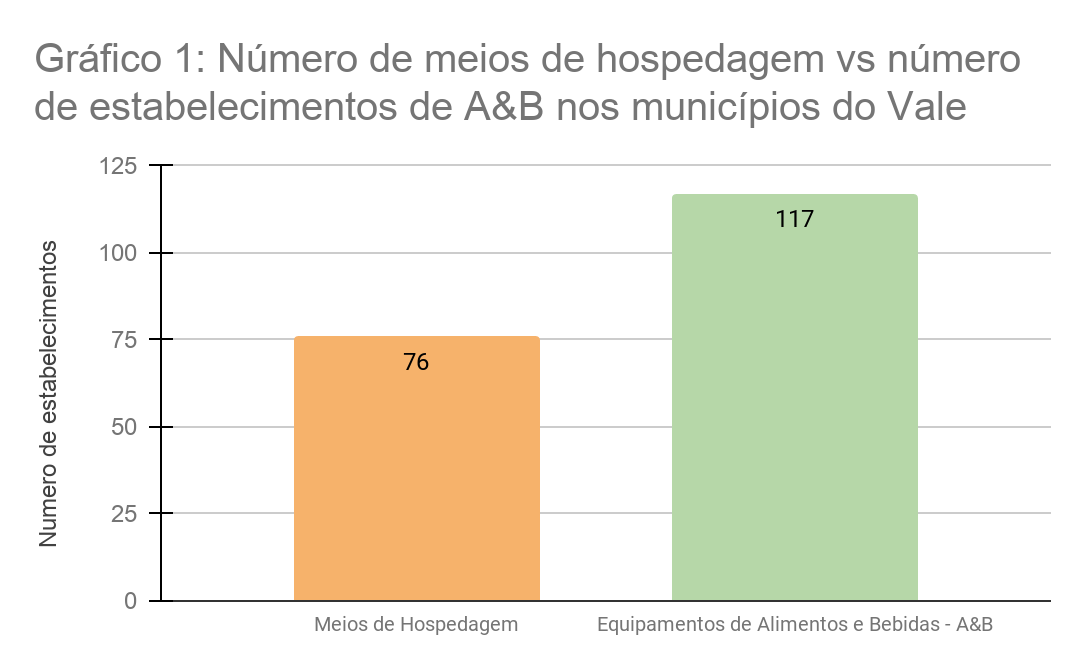 (Fonte: Elaboração própria, 2020)No ráfico 2 temos a quantidade de meios de hospedagem em cada município estudado. No gráfico 3 temos a quantidade de equipamentos de A&B em cada município estudado.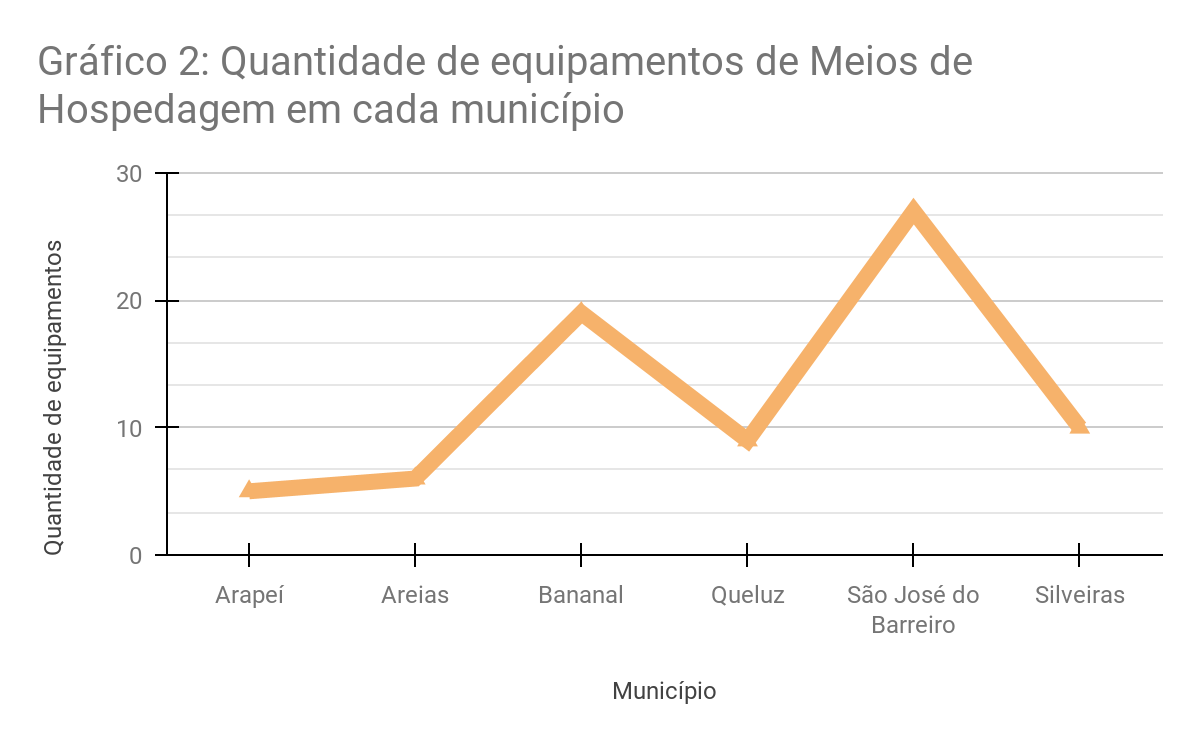 (Fonte: Elaboração própria, 2020)			       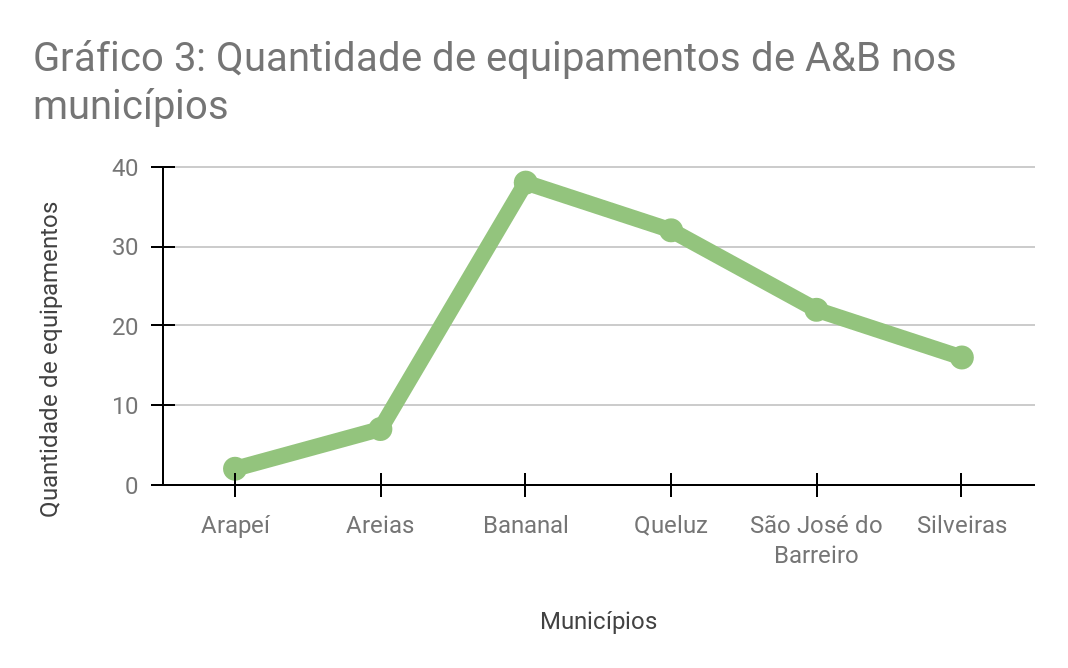 (Fonte: Elaboração própria, 2020)No quarto gráfico temos a relação quantidade de meios de hospedagem versus a quantidade de equipamentos de A&B de cada município estudado. No quinto gráfico temos a relação do número de leitos em cada município estudado. Em Arapei, Areias e São José do Barreiro não foi possível ter acesso a essa informação, por isso o gráfico consta em branco nesses municípios. No total foram contabilizados 770 leitos.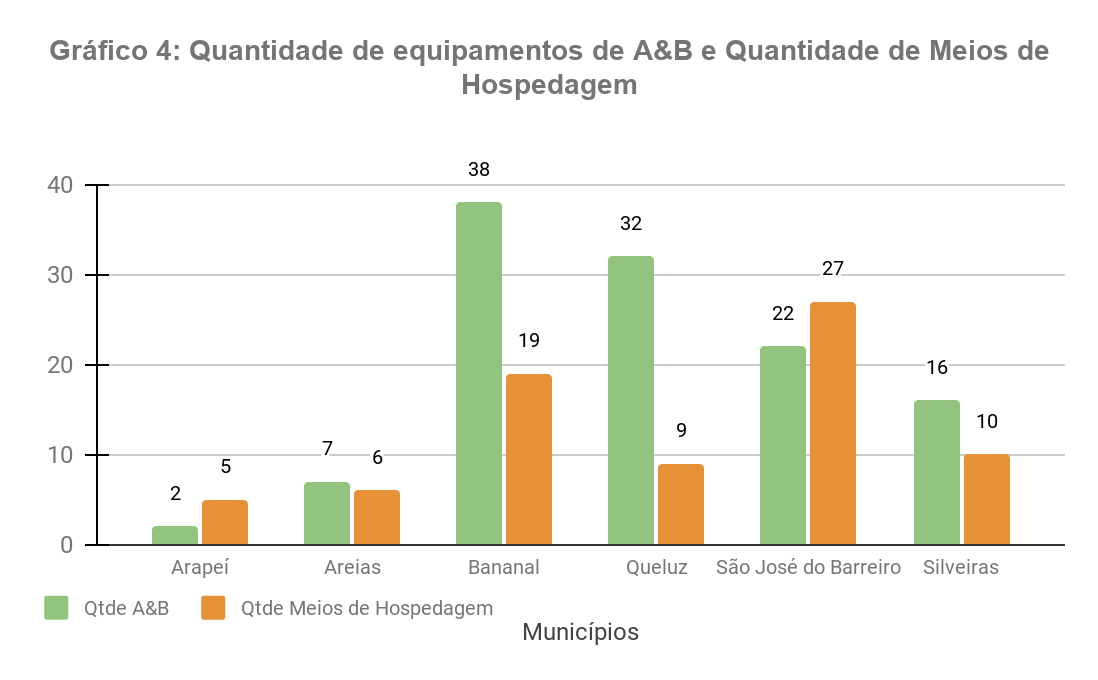 (Fonte: Elaboração própria, 2020)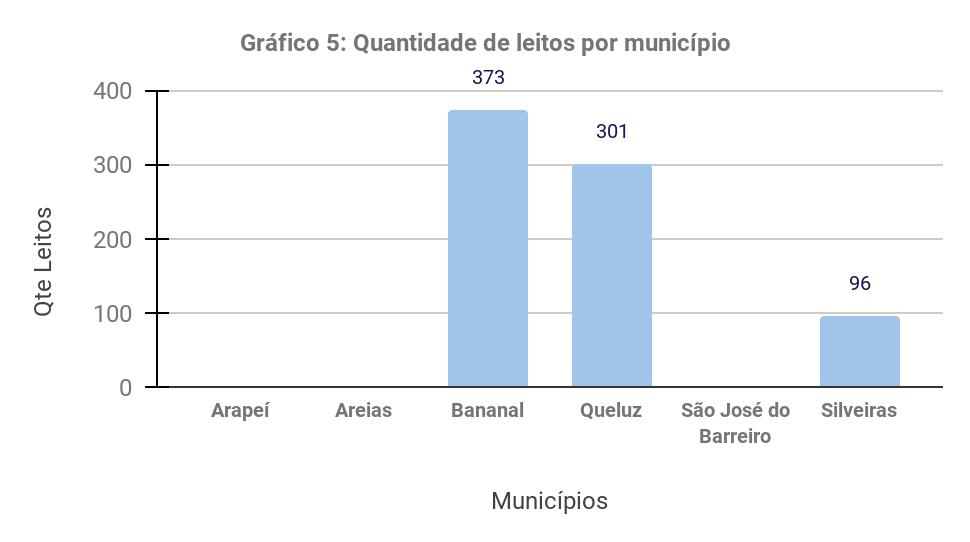 (Fonte: Elaboração própria, 2020)	Agências de viagem foram contabilizadas 12 (3 em Bananal, 2 em Queluz e 7 em São José do Barreiro.); locadoras foram encontradas 5 (3 de Bananal e 2 de Queluz); e guias de turismo apenas 2 (de Silveiras).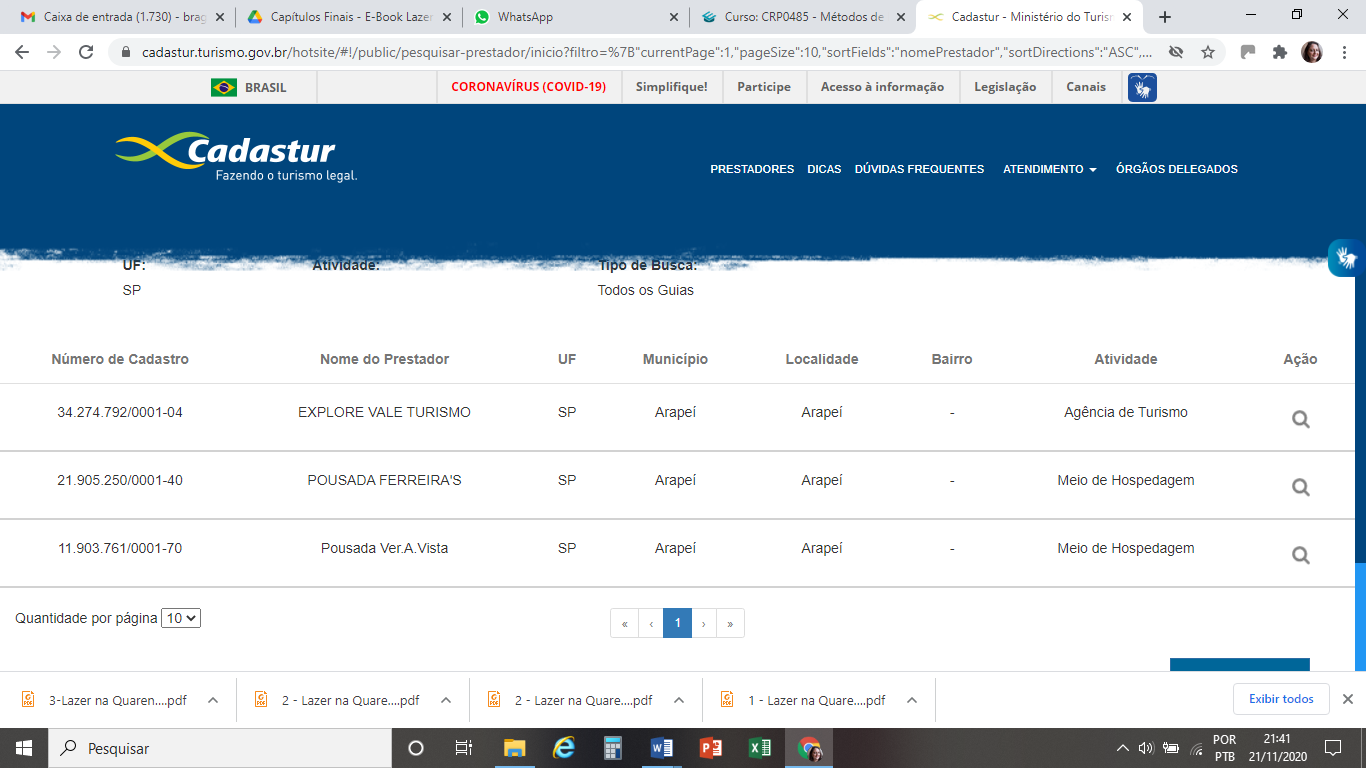 	Há uma grande dificuldade em coletar dados dos equipamentos na região. E isso em si denuncia uma série de fragilidades. Em busca de um número mais fiel à realidade definia inclusão de plataformas virtuais como Booking e TripAdvisor para busca de oferta e validação da mesma (ver Tabela 7). O resultado em relação aos documentos oficiais (especialmente planos de desenvolvimento/incentivo turístico) foi discrepante em todos os municípios abordados.Tabela 7 - Dados do portal Booking:(Fontes: Booking, 2020)	Os dados oficiais de turismo disponibilizados com maior atualização são do CADASTUR, que são divididos por Estados e se baseiam nos seus registros ativos (Tabela 8). Esses números comparados aos levantados por nós apontam uma desregularização nos setores do turismo ou correlatos, especialmente os meios de hospedagem e os estabelecimentos de alimentos e bebidas. Tabela 8 - Estatísticas oficiais e atualizadas do Cadastur:(Fontes: CADASTUR, 2020)Em relação aos equipamentos de A&B, quando comparados aos dados obtidos pelos Planos Municipais e CADASTUR, percebe-se que na região, os mesmo chegam a até 117 estabelecimentos (ver a Tabela 8). Contudo, quando comparados aos Estados são reduzidos mas não de uma forma proporcional. Ao total, o stado de São Paulo dispõe de 1.767 estabelecimentos de alimentos e bebidas, de acordo com dados do CADASTUR, sendo sua grande maioria encontrada na capital. Essa informalidade denuncia problemas desde a baixa capacitação e baixa competitividade local e regional, à apatia e não mobilização do setor produtivo que impossibilita estratégias e perde o seu poder deliberativo. Esses seriam passos ideais para construção de um arranjo produtivo local e sustentável.Contudo, mesmo com a homogeneidade dos equipamentos dos municípios há uma tendência de empreendimentos frequentemente pequenos e familiares - em hospedagem são divididos em uma maioria de pousadas e algumas fazendas, e em A&B há um número relevante de bares, lanchonetes, padarias e mercearias ntre os restaurantes. Em geral, esses estabelecimentos também são fruto de investidores locais de administração pouco ambiciosa.Consideramos aqui um ponto positivo, pois essa é uma participação da mão de obra local tanto para a hospitalidade quanto para a repartição dos ganhos desses estabelecimentos com a comunidade. Administradores locais também são mais suscetíveis a comunicação entre si e podem ser cruciais na identificação de problemas em comum. Todavia, a região demonstra baixo investimento em equipamentos turísticos. Ao longo de nossa pesquisa, por documentos ou internet, nos deparamos com baixo número e mesmo ausência de alguns (agências, guias e transportadoras). As agências de viagem foram contabilizadas e ao total são apenas 12 em toda a região do Vale, contrapondo um total de 9.755 do Estado (ver Tabela 8). Apesar de possuir uma boa localização que pode lhe permitir grandes números de turistas, a falta de investimento e pesquisas nessas áreas acabam por desfavorecer o potencial nelas localizadas.  Tods os fatores listados ameaçam o arranjo produtivo , principalmente considerando a competitividade outras cidades não muito distantes . A concorrência com outros pólos turísticos próximos também ainda mais o crescimento e um potencial olhar para essa área. Além disso, a informalidade entre os profissionais e equipamentos, e a dificuldade de se conseguir registros da região no CADASTUR impossibilita ainda mais esse desenvolvimento e conhecimento sobre a área.Contudo,  patrimônio histórico, natural e cultural, oportuna a proximidade com os maiores centros emissores do país (São Paulo, Rio de Janeiro e Minas Gerais). Especialmente considerando o perfil de tursmo previsto em um cenário pós pandêmico.Concluímos que, enquanto outros destinos do Vale do Paraíba têm como maior desafio  sazonalidade, as cidades do Vale Histórico talvez estejam a passos atrás e demandem ações básicas quanto à dos equipamentos e serviços.TURISMO. Cadastur: Fazendo o turismo legal. 2020. Disponível em: <https://cadastur.turismo.gov.br>  Acesso em: 12 out. 2020.Plano de Desenvolvimento Turístico de Bananal (SP): Coordenação  Profª. Drª. Clarissa M. R. Gagliardi. 2017. 323 f. Escola de Comunicações e Artes - ECA USP, Universidade de São Paulo, São Paulo, 2017.Plano de Desenvolvimento Turístico de Silveiras (SP): Coordenação Karina Toledo Solha. 2018. 164 f. Escola de Comunicações e Artes - ECA USP, Universidade de São Paulo, São Paulo, 2018.Plano Diretor de Turismo do Município de Queluz (SP): Coordenação Vanilson Fickert, Paula Coradello. 2017. 87 f.  Prefeitura Municipal de Queluz. 2017. Estatísticas básicas de turismo Brasil - Ano base 2018 (Brasília-DF): Ministério do Turismo. 2019. 41 f. Disponível em: <http://www.dadosefatos.turismo.gov.br/images/demanda/Estatisticas_Basicas_2017_2018.pdf> Acesso em 18 out. 2020.Booking. 2020. Disponível em: <https://www.booking.com/index.pt-br.html?aid=381641;sid=cac9bc4089d0f71a4169e13da6855424;keep_landing=1&sb_price_type=total&> Acesso em 18. out. 2020.MunicípioEquipamento Hoteleiro                          Média de AvaliaçãoArapeíPousada Ver.A.Vista5,00ArapeíArapeíFazenda Monte Alegre4,70ArapeíPousada MM4,60ArapeíPousada da Mata--AreiasFazenda Sítio Velho4,80AreiasFazenda Vargem Grande Areias SP4,80AreiasPousada Caminhos da Bocaina4,75AreiasPousada Rancho das Avestruzes 4,70AreiasHotel Solar Imperial4,5BananalVillas da Bocaina4,90BananalPousada Brejal4,85BananalPousada da Terra4,80BananalPousada Pé da Serra4,70BananalPousada Quinta dos Bosques4,50QueluzSítio da Saracura4,95QueluzHotel Fazenda Santa Vitória4,90QueluzFazenda Casa Nova4,90QueluzPousada Águas da Marambaia4,70QueluzPousada 3 Ipês4,45São José do BarreiroPousada Fazenda São Francisco4,97São José do BarreiroPousada Fazenda São Benedito4,87São José do BarreiroPousada Encanto da Bocaina4,83São José do BarreiroPousada Refúgio Ecológico Vale dos Veados4,83São José do BarreiroPousada Ventos da Bocaina4,80SilveirasPousada Panorama Pé da Serra4,97SilveirasFazenda Sítio Velho4,80SilveirasPousada da Joaninha4,77SilveirasPousada e Restaurante Sitio Pinhal 4,70SilveirasPousada Pesqueiro Paraíso4,70MunicípioEquipamento A&BMédia de Avaliação**ArapeíRestaurante da Dona Licéia4,15ArapeíRestaurante Charminho--AreiasGuta Bar5,00AreiasRestaurante Rei da Tilápia4,70AreiasRestaurante Dona Maria4,10AreiasLanchonete Labouch4,00AreiasPadaria Pão Da Hora3,75Bananal Restaurante B da Bocaina4,97Bananal Restaurante Ranchos da Bocaina Rancho do Baiano4,95Bananal Lanchonete Sabor Tropical4,95Bananal Restaurante Bella Tapioca4,90Bananal Café Bananal4,80QueluzRestaurante Filadelfo4,90QueluzQuiosque Ligadinho4,50QueluzPoint do Açaí4,40QueluzRestaurante São João4,40QueluzRestaurante Sabor e Arte4,25São José do BarreiroFazenda São Francisco4,97São José do BarreiroPousada Recanto da Floresta4,97São José do BarreiroBiscoitos Mavic4,80São José do BarreiroPousada Lageado4,73São José do BarreiroRestaurante Rancho São José do Barreiro4,50SilveirasEmpório e Cantina do Largo 4,93SilveirasCoronel Toucinho4,85SilveirasLanchonete Nova Opção4,7Silveiras Restaurante do Ocílio4,47SilveirasPesqueiro Recanto do Cedro4,47Meios de HospedagemMeios de HospedagemMeios de HospedagemSP 12.602RJ 8.614MG 3.594Estado de SPEstado do RJEstado de MGRegião (PDTMs + Portais)Hotéis 2.6451.8421.78576UHs (MTur 2017)¹87.39655.20853.709--Leitos (MTur 2017)¹158.435110.425106.179770A&B1.7678231.754117Agências9.7554.9742.68412Guias4.365-4982Locadoras2.6537762.3615